“FERIA DE MATERIAL DIDACTICO”El día 15 de Noviembre, desde  las 08:40 hrs. tuvo lugar  en nuestro establecimiento la “1ª Feria de material didáctico” del equipo multiprofesional  compuesto por: Una educadora diferencial, una fonoaudióloga, dos psicopedagogas y un psicólogo, el objetivo de esta actividad fué dar a conocer el material  elaborado por el equipo,  a fin de fortalecer habilidades como:-Velocidad, calidad y comprensión lectora; cálculo escrito, mental y resolución de problemas; ortografía, calidad de la escritura; procesos cognitivos y funciones ejecutivas. A esta actividad asistieron los cursos desde primero básico hasta octavo año, junto al profesor a cargo de cada curso, en el horario establecido, además se visitó parvulario Goyito el cual también tuvo oportunidad de participar y conocer estos materiales acorde a su edad y nivel.Agradecemos a los docentes que asistieron,  por su buena disposición y acompañamiento a los estudiantes y al colegio por la oportunidad de permitirnos mostrar un poco de lo que hacemos para y por nuestros niños.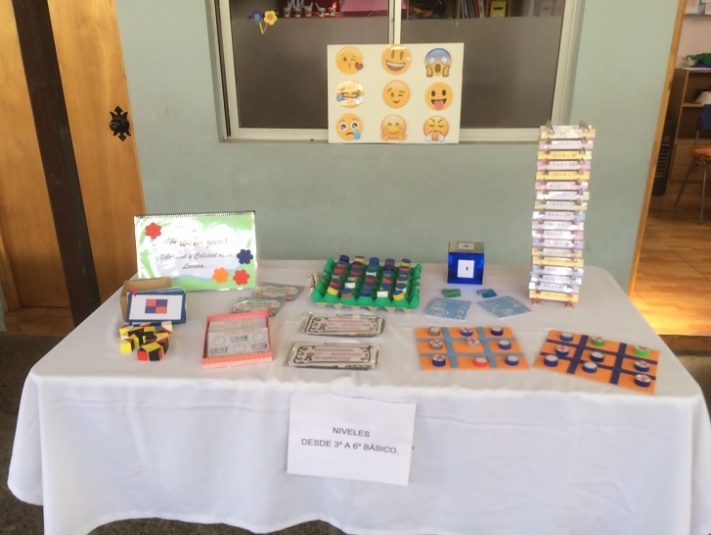 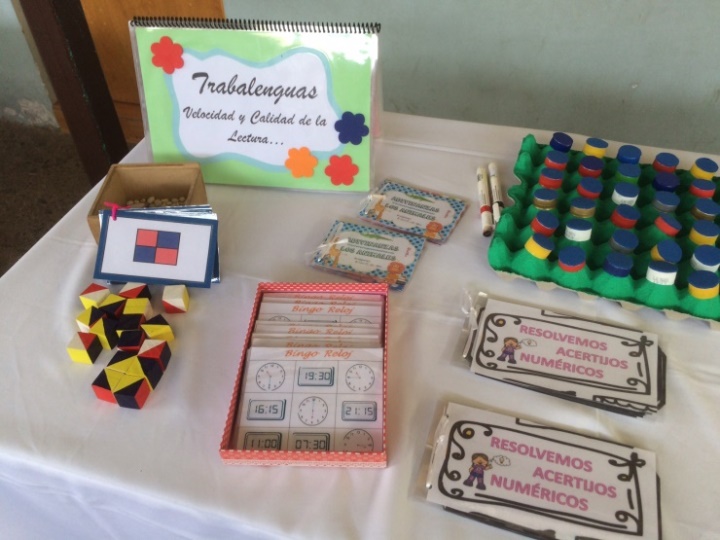 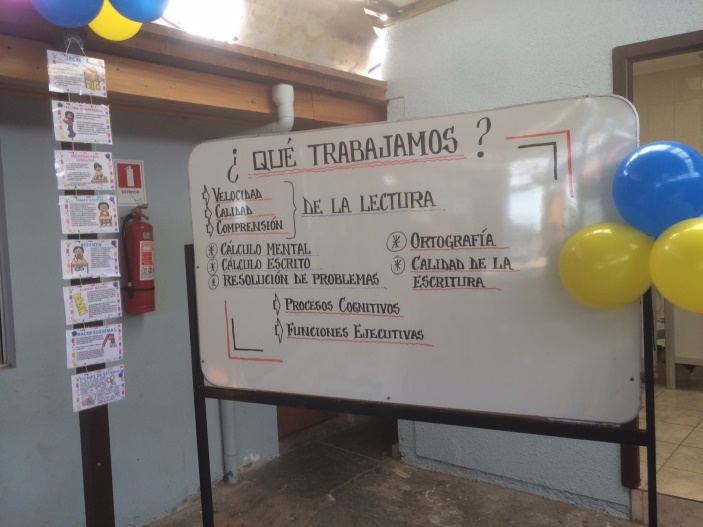 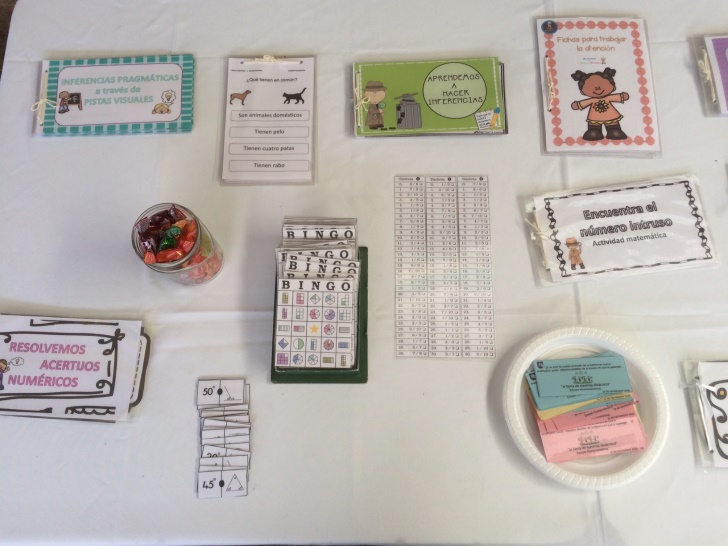 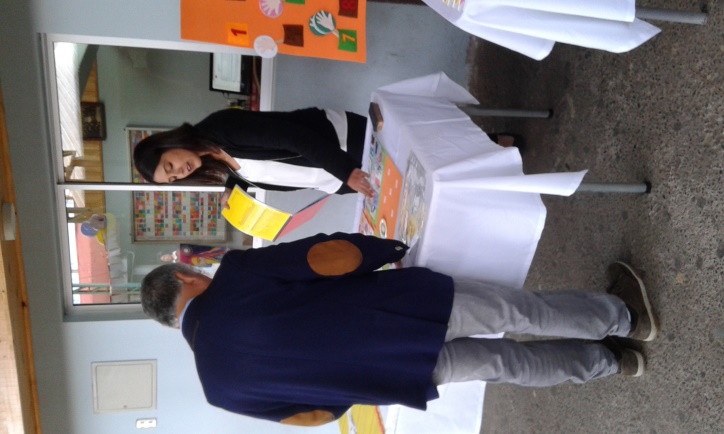 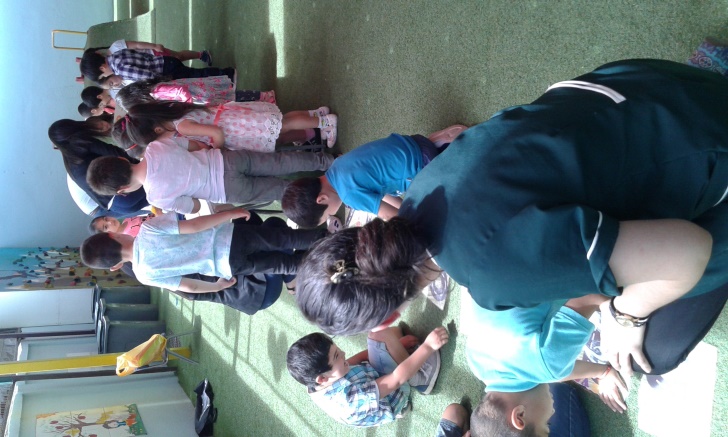 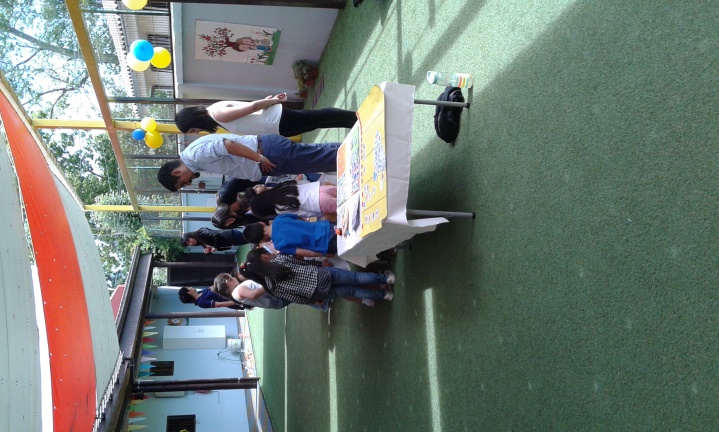 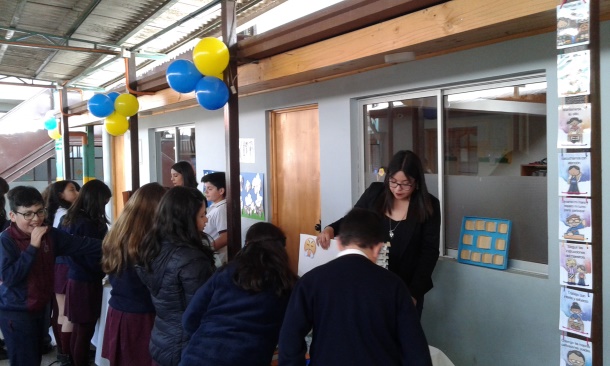 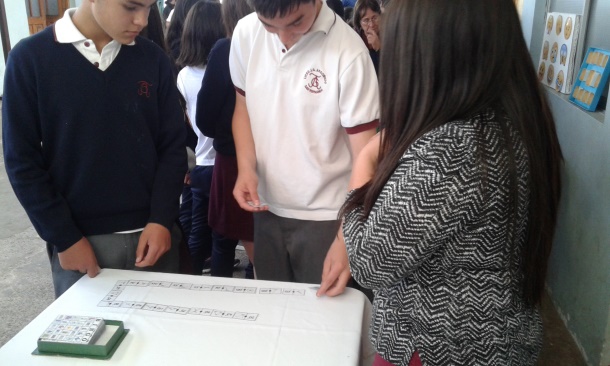 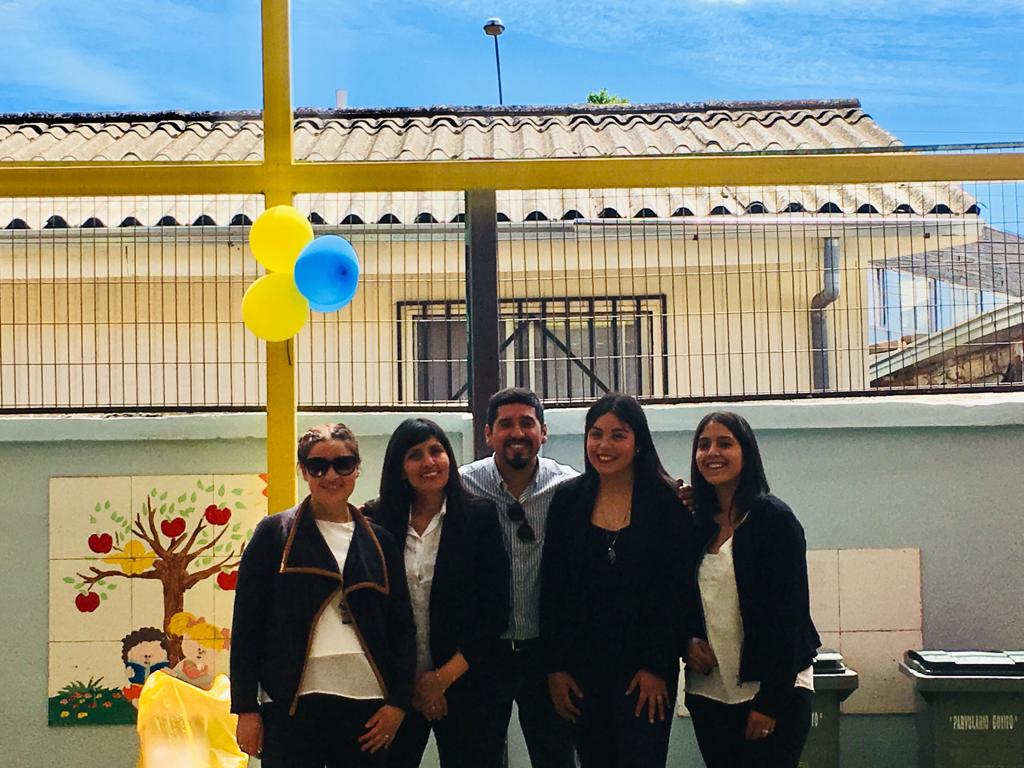 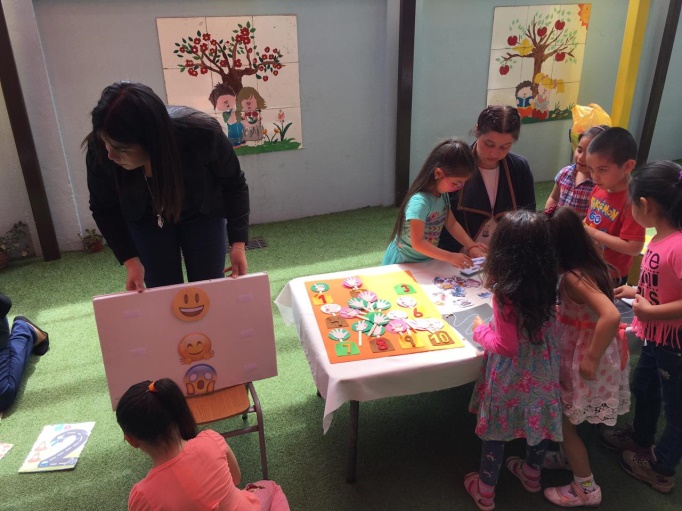 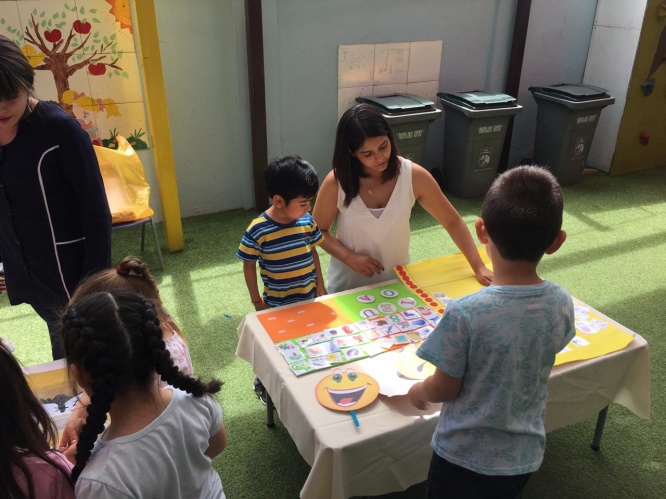 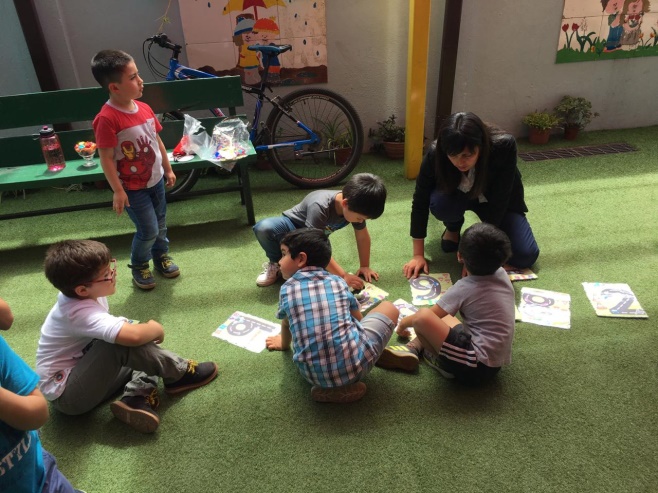 